Présence : Enel St-Justin, André Lapointe, Kymber Zahar, Marc Drolet, Eric Kimana (arrivée à 20h17)Observateurs/trices: Annie Audet, Christiane Soucy, Denis Simard, Anne Brochu-Lambert, Pamela Kazekare 21h45Début de la réunion : 20h17 (arrivée de M. Kimana)Mot de bienvenue Kymber souhaite la bienvenue à tous. Il y a des observateurs. Eric remercie d’avoir été averti à l’avance qu’il y aura des observateurs à la réunion.Adoption de l’ordre du jour 18-12-2020 : Proposition 1André Lapointe propose l’adoption de l’ordre du jour tel que proposé.Appuyeur : Eric KimanaTous en faveurAdoptéDéclaration de conflit d’intérêtAucun conflit d’intérêt déclaré.Mises à jour et vote de la proposition du comité de BistroKymber donne des explications sur l’avancement du projet de rénovation du bistro. Des documents ont été envoyé dernièrement concernant le projet (devis des différentes compagnies).Kymber nous fait par des demandes du comité du bistro concernant l’autorisation d’aller de l’avant avec les dépenses des premières étapes de la rénovation du bistro au montant de 77 000$.18-12-2020 : Proposition 2André Lapointe propose de débourser les 4000 à 5000$ pour débuter les travaux de rénovation.Appuyeur : Marc DroletPour : 3Abstention : 1AdoptéeAndré Lapointe demande à avoir plus de temps pour regarder les documents (devis) concernant le projet. Enel St-Justin mentionne qu’il n’a pas eu le temps de regarder les documents concernant le projet, il s’abstient. Suite à des communications avec les membres du comité du bistro. La présidente explique aux membres du CA par courriel la situation concernant les rénovations et l’importance de faire confiance au comité du bistro pour l’avancement du projet. Le projet a déjà été approuvé. Le financement de la part du ministère a déjà été donné à l’ACFR.25-12-2020 : Proposition 1 (vote électronique effectué pendant la semaine du 21 décembre)Kymber propose que le comité du bistro dépense le budget alloué au projet de rénovation du bistro et que le comité fasse un rapport à la fin de la réalisation du projet avec les pièces justificatives. Appuyeur : André LapointePour : 3Abstention : 1AdoptéeKymber mentionne que Mme Elma Bos s’est proposée à continuer à siéger sur le comité du bistro. Elle démontre un intérêt pour continuer son travail au sein du comité à titre de membre de la communauté. Enel St-Justin réitère son intérêt à faire partie du comité à titre de trésorier de l’organisme. Des discussions ont lieu.18-12-2020 : Proposition 3Marc Drolet propose qu’Enel St-Justin fasse partie du comité du bistro concernant les rénovations du bistro. Appuyeur : Eric KimanaTous en faveurAdoptée18-12-2020 : Proposition 4Marc Drolet propose qu’Elma Bos fasse partie du comité du bistro concernant les rénovations du bistro, à titre de membre de la communauté.Appuyeur : André LapointeEn faveur : 3Abstention : 1AdoptéeMises à jour pour le changement de comptabilité Kymber informe les autres membres du CA sur l’avancement du changement de comptabilité. Presque la totalité des documents ont été transférés à la nouvelle firme comptable. Une discussion a lieu sur le processus et l’octroie du contrat à la nouvelle firme ainsi qu’à la teneur des modalités du contrat. Comité d’embauche de la directionKymber mentionne qu’il y a eu une proposition lors de la dernière réunion concernant la composition du comité d’embauche. 06-12-2020 : Proposition 5André Lapointe propose de mandater Kymber Zahar afin de présider le comité d’embauche de la nouvelle direction composé de Francis Kasongo, Maud Beaulieu et Nick Boucher.Appuyeur : Marc DroletDes discussions ont lieu sur la composition du comité d’embauche et le nombre de personnes pouvant en faire partie. André Lapointe retire sa proposition.Eric demande s’il y a la possibilité d’ajouter des observateurs à la réunion. Les membres acquiescent.21h45 : Demande de Pamela Kazekare d’être observatrice à la réunion. Pamela Kazekare assiste à la réunion à titre d’observatrice.Enel St-Justin demande d’ajouter le nom de Siriki Diabagate comme candidat au comité. Siriki Diabagate est contacté par téléphone par Enel afin de savoir s’il est intéressé à faire partie du comité. M. Diabagate accepte d’être candidat. La liste des candidats pour faire partie du comité d’embauche est la suivante : Maud Beaulieu, Francis Kasongo, Nick Boucher, Siriki Diabagate et Kymber Zahar.18-12-2020 : Proposition 5Enel St-Justin propose Siriki Diabagate, Maud Beaulieu et Kymber Zahar pour faire partie du comité d’embauche de la nouvelle direction. Appuyeur : Eric KimanaPour : 2Contre : 2Présidente : ContreNon-adoptée18-12-2020 : Proposition 6André Lapointe propose Maud Beaulieu, Nick Boucher et Kymber Zahar pour faire partie du comité d’embauche de la nouvelle direction.Appuyeur : AucunNon-adoptée18-12-2020 : Proposition 7Marc Drolet propose Francis Kasongo, Maud Beaulieu, Nick Boucher et Kymber Zahar pour faire partie du comité d’embauche de la nouvelle direction.Appuyeur : André LapointePour : 2Abstention : 1Conflit d’intérêt : 1 (Eric Kimana mentionne qu’il a un conflit d’intérêt)Adoptée Médiation pour le conseil d’administration pour aborder les courriels entre les membres du conseil d’administration.Kymber Zahar propose que le conseil d’administration assiste à une réunion où une médiatrice sera présente afin d’améliorer la situation au sein du conseil d’administration. La médiatrice suggérée par Kymber et Mme Claire Bélanger-Parker. Les membres du conseil d’administration acceptent de se réunir le 30 décembre à 18h avec Mme Bélanger-Parker.Varia ouvertEn lien avec le point 5, Marc Drolet demande à avoir le maximum d’informations sur la situation du changement de comptabilité lors de la prochaine réunion afin d’avoir des éclaircissements sur le sujet. Prochaine réunionLe 16 janvier 2020 à 10h via Zoom Levée de la réunion André Lapointe propose la levée de la réunion à 22h16.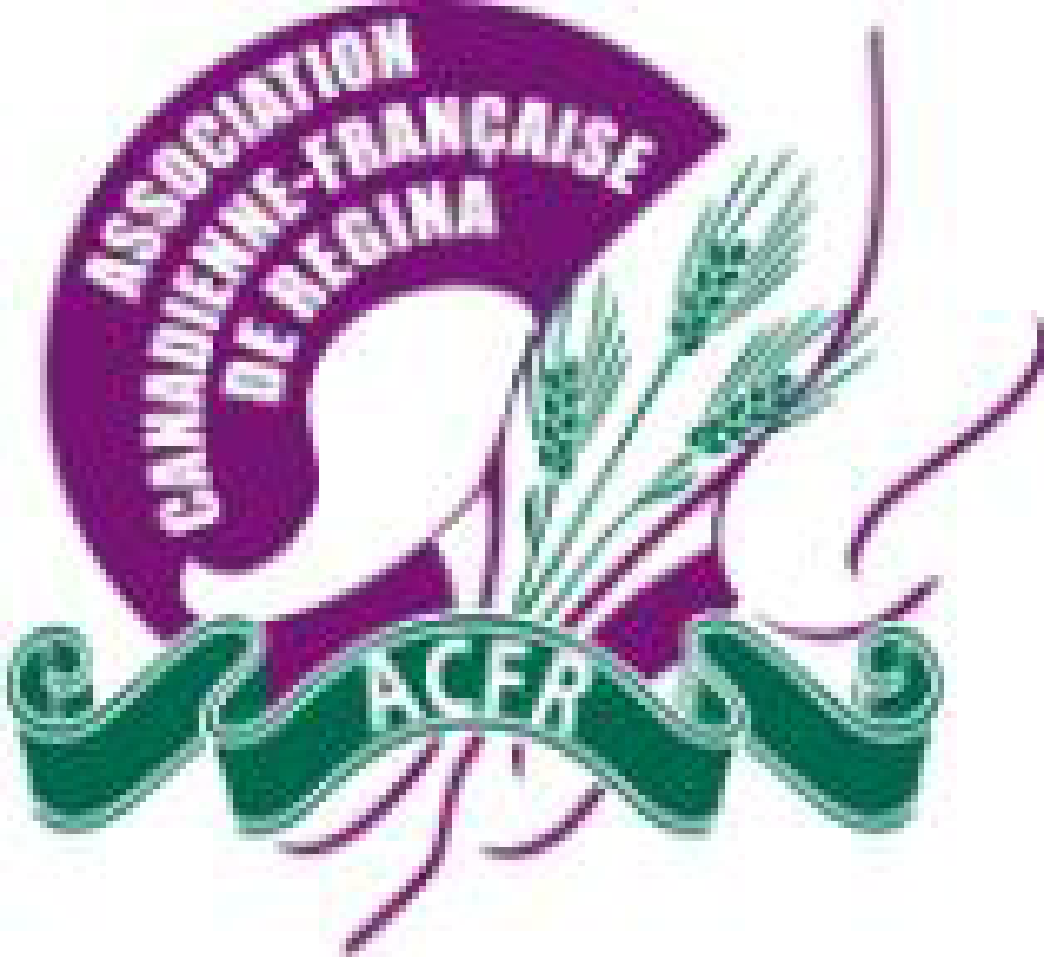 Association canadienne-française de ReginaProcès-verbalRéunion du CA extraordinaire18 décembre 2020Zoom à 20h00